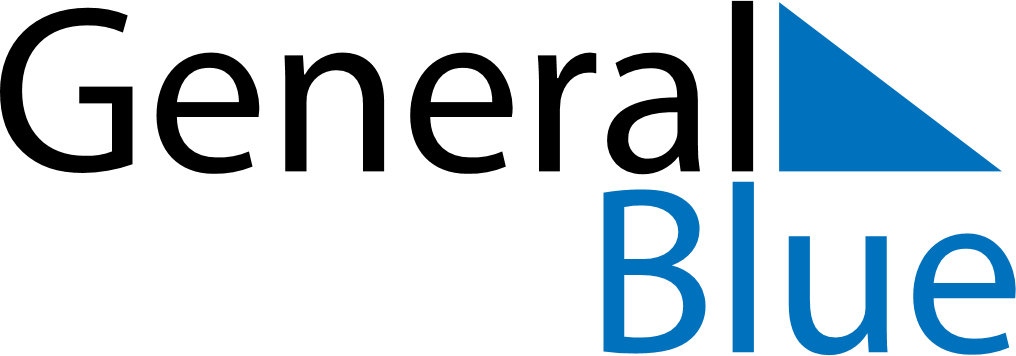 June 2024June 2024June 2024June 2024June 2024June 2024June 2024Irymple, Victoria, AustraliaIrymple, Victoria, AustraliaIrymple, Victoria, AustraliaIrymple, Victoria, AustraliaIrymple, Victoria, AustraliaIrymple, Victoria, AustraliaIrymple, Victoria, AustraliaSundayMondayMondayTuesdayWednesdayThursdayFridaySaturday1Sunrise: 7:28 AMSunset: 5:29 PMDaylight: 10 hours and 0 minutes.23345678Sunrise: 7:29 AMSunset: 5:29 PMDaylight: 9 hours and 59 minutes.Sunrise: 7:29 AMSunset: 5:29 PMDaylight: 9 hours and 59 minutes.Sunrise: 7:29 AMSunset: 5:29 PMDaylight: 9 hours and 59 minutes.Sunrise: 7:30 AMSunset: 5:28 PMDaylight: 9 hours and 58 minutes.Sunrise: 7:31 AMSunset: 5:28 PMDaylight: 9 hours and 57 minutes.Sunrise: 7:31 AMSunset: 5:28 PMDaylight: 9 hours and 56 minutes.Sunrise: 7:32 AMSunset: 5:28 PMDaylight: 9 hours and 56 minutes.Sunrise: 7:32 AMSunset: 5:28 PMDaylight: 9 hours and 55 minutes.910101112131415Sunrise: 7:33 AMSunset: 5:28 PMDaylight: 9 hours and 55 minutes.Sunrise: 7:33 AMSunset: 5:28 PMDaylight: 9 hours and 54 minutes.Sunrise: 7:33 AMSunset: 5:28 PMDaylight: 9 hours and 54 minutes.Sunrise: 7:33 AMSunset: 5:28 PMDaylight: 9 hours and 54 minutes.Sunrise: 7:34 AMSunset: 5:28 PMDaylight: 9 hours and 53 minutes.Sunrise: 7:34 AMSunset: 5:28 PMDaylight: 9 hours and 53 minutes.Sunrise: 7:35 AMSunset: 5:28 PMDaylight: 9 hours and 52 minutes.Sunrise: 7:35 AMSunset: 5:28 PMDaylight: 9 hours and 52 minutes.1617171819202122Sunrise: 7:35 AMSunset: 5:28 PMDaylight: 9 hours and 52 minutes.Sunrise: 7:36 AMSunset: 5:28 PMDaylight: 9 hours and 52 minutes.Sunrise: 7:36 AMSunset: 5:28 PMDaylight: 9 hours and 52 minutes.Sunrise: 7:36 AMSunset: 5:28 PMDaylight: 9 hours and 52 minutes.Sunrise: 7:36 AMSunset: 5:28 PMDaylight: 9 hours and 51 minutes.Sunrise: 7:36 AMSunset: 5:28 PMDaylight: 9 hours and 51 minutes.Sunrise: 7:37 AMSunset: 5:29 PMDaylight: 9 hours and 51 minutes.Sunrise: 7:37 AMSunset: 5:29 PMDaylight: 9 hours and 51 minutes.2324242526272829Sunrise: 7:37 AMSunset: 5:29 PMDaylight: 9 hours and 51 minutes.Sunrise: 7:37 AMSunset: 5:29 PMDaylight: 9 hours and 52 minutes.Sunrise: 7:37 AMSunset: 5:29 PMDaylight: 9 hours and 52 minutes.Sunrise: 7:37 AMSunset: 5:30 PMDaylight: 9 hours and 52 minutes.Sunrise: 7:37 AMSunset: 5:30 PMDaylight: 9 hours and 52 minutes.Sunrise: 7:38 AMSunset: 5:30 PMDaylight: 9 hours and 52 minutes.Sunrise: 7:38 AMSunset: 5:31 PMDaylight: 9 hours and 53 minutes.Sunrise: 7:38 AMSunset: 5:31 PMDaylight: 9 hours and 53 minutes.30Sunrise: 7:38 AMSunset: 5:31 PMDaylight: 9 hours and 53 minutes.